Work life balance in the practice of law Date: October 17, 2023Time: NOON TO 1 P.M. CSThttps://us02web.zoom.us/j/       presented by: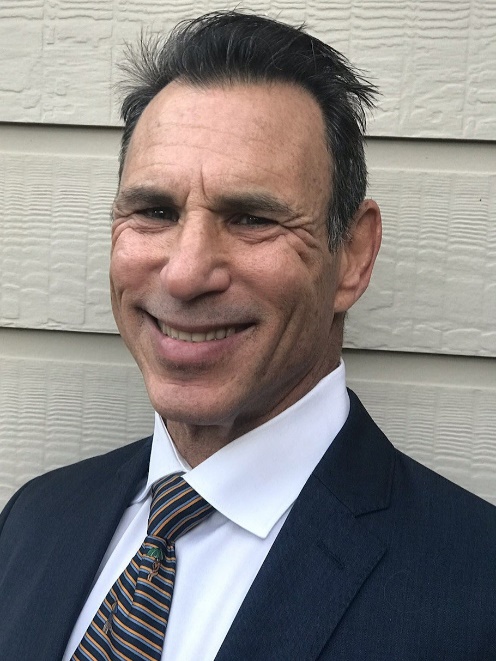 